＜講習会会場＞　※会場周辺の地理は、別紙の地図を参照してください。・職員キャリア開発支援センター　１０４研修室（神奈川県横浜市栄区小菅ヶ谷１-２-１）※交通機関　JR京浜東北・根岸線「本郷台」駅 徒歩５分・車での来場はご遠慮ください。＜受付＞・講習会当日は午前８時40分から午前８時55分までに会場へ来場し、受付をしてください。その際には健康保険証、運転免許証等、ご本人と確認できるものの提示をお願いします。＜お持ちいただくもの＞　・身分証明証・筆記用具・講習会用テキスト：ぎょうせい社刊「最新・家畜取引の知識（改訂版）」講習会用テキストは、講習会の初日に会場でも販売します（3,740円（税込）となります。当日お買い求めの際は、なるべくお釣りの無いようにお願いします）。＜スケジュール（予定）＞・時間：午前９時から午後５時まで8月29日（火）：家畜の取引に関する法令、家畜の疾病8月30日（水）：家畜の品種及び特徴、家畜の悪癖、機能障害、修了証交付＜その他＞〇　家畜商講習会の受講に当たって、受講票等は交付していません。〇　当日都合により欠席する時は、事前に必ず神奈川県環境農政局農水産部畜産課畜産環境グループ（電話045-210-4514）までご連絡ください。また、遅刻する場合にも必ず上記連絡先までご連絡ください。なお、欠席等により講習の全過程を修了することができなかった場合、講習会修了証明書の交付及び受講料の返還はできませんので、予めご了承ください。〇　修了証の交付後、家畜商免許取得時に「住民票の名前の表記と修了証の名前の表記が違う」などの問合せをいただくことがあります。申込書の名前は住民票に登録されている表記を記入し、正確に分かりやすくご記入ください。〇　会場での飲食は可能です。問合せ先231-8588　神奈川県横浜市中区日本大通１神奈川県 環境農政局 農水産部 畜産課畜産環境グループ　045-210-4514（直通）○職員キャリア開発支援センターまでの道順・会場は、職員キャリア開発支援センター１０４研修室です。・JR京浜東北・根岸線「本郷台」駅 徒歩５分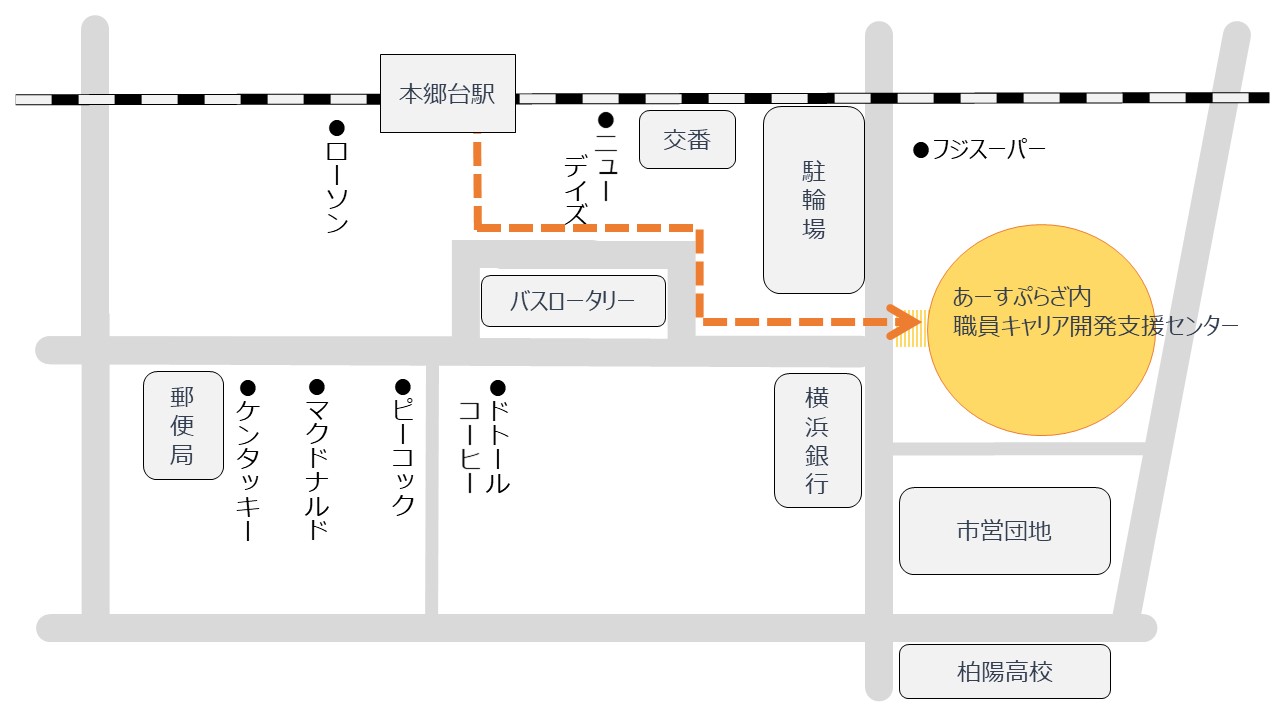 